Meno, priezvisko/názov spoločnosti, adresaJUDr. Peter Kuna - súdny exekútor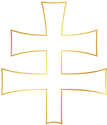 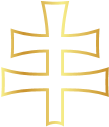 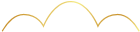 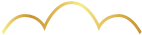 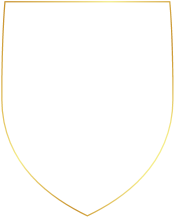 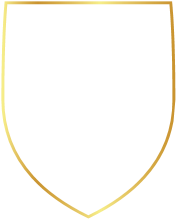 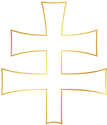 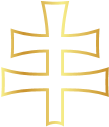 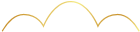 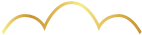 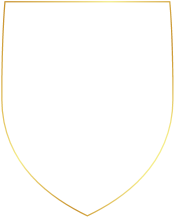 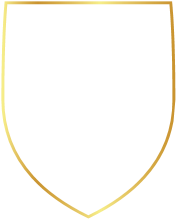 Záhradnícka 62821 08 BratislavaV ............... , dňa ...............   VEC: Návrh na zriadenie exekučného záložného práva a udelenie súhlasu s vykonaním exekúcie predajom nehnuteľnosti        V exekučnej veci oprávneného ..........................., proti povinnému .......................  vo veci exekúcie EX .................. vedenej súdnym exekútorom JUDr. Peter Kuna, Exekútorský úrad Bratislava v zmysle § 134 ods.  § 167 ods. 2 Exekučného poriadku dávam súhlas na vykonanie exekúcie predajom nehnuteľnosti a zároveň podávam návrh na zriadenie exekučného záložného práva na nehnuteľnosť zapísanú v katastri nehnuteľností: LV č.  XX						Okres: 							Obec:      							Katastrálne územie: PARCELY registra “E/C“Parcelné číslo		Výmera v m2		Druh pozemku ...			...			.......			...			....STAVBYSúpisné číslo	na parcele číslo		Druh stavby				Popis stavby...		...			........					.......Uvedená nehnuteľnosť/nehnuteľnosti je v vlastníctve/spoluvlastníctve/bezpodielovom spoluvlastníctve povinného  meno ........... priezvisko ........... rodená ..............., r.č.: ............ , adresa ..........., mesto .........., dátum narodenia: .............. v podiele  ...............________________________              oprávnený